Préparez votre plan familial d’urgence Liste des coordonnées d’urgenceCoordonnées en cas d’urgencePersonne-ressource à proximité de votre domicile
(parent, ami ou voisin)Personne-ressource à l’extérieur de votre quartier 
(parent ou ami)Autres personnes à joindre :Informez vos proches de vos besoins particuliers en matière de santé. Indiquez ci-dessous leurs noms et numéros de téléphone.Urgence : 9-1-1Nº d’urgence de votre municipalité :
(si 9-1-1 n’est pas disponible)Info-Santé :Centre antipoison du Québec :1 800 463-5060Hydro-Québec :1 800 790-2424Gaz Métropolitain :1 800 361-8003École :Garderie :Médecin :Pharmacien :Assureur habitationAssureur automobileNom :Tél. (domicile) :Tél. (travail) :Tél. cellulaire :Courriel :Adresse (domicile) :Nom :Tél. (domicile) :Tél. (travail) :Tél. cellulaire :Courriel :Adresse (domicile) :Nom :Téléphone :Personne 1 :Téléphone :Personne 2 :Téléphone :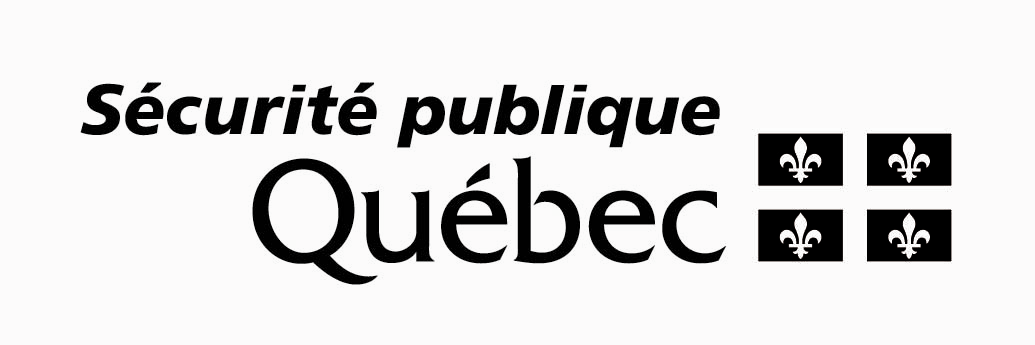 